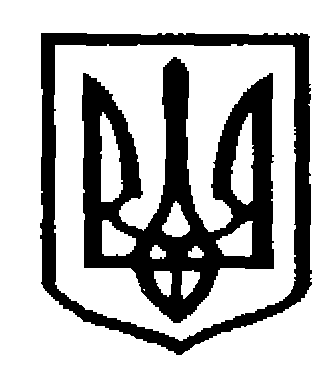 У К Р А Ї Н АЧернівецька міська радаУ П Р А В Л I Н Н Я   О С В I Т Ивул. Героїв Майдану , 176, м. Чернівці, 58029 тел./факс (0372) 53-30-87,E-mail: osvitacv@gmail.com  Код ЄДРПОУ №02147345На підставі Закону України «Про охорону праці», Типового положення про порядок проведення навчання з охорони праці, затвердженого наказом Держнаглядохоронпраці від 26.01.05 року №15, наказом МОНУ від 22.11.17 року  №1514  «Положення про порядок проведення навчання з питань охорони праці керівних кадрів та фахівців».Це положення спрямоване на реалізацію системи безперервного навчання з питань охорони праці здобувачів освіти, працівників з метою забезпечення належних, безпечних і здорових умов навчання та праці, запобігання нещасним випадкам та професійним захворюванням. В установах та закладах освіти один раз на 3 роки складаються плани – графіки проведення навчання та перевірки знань з питань охорони праці.На підставі вище викладеного зобов’язуємо керівників всіх закладів освіти Чернівецької міської ради в термін до 30.01.2019 року  в письмовому порядку подати заявки на навчання з охорони праці на 2019 рік. в каб. №96 методисту ММЦ Колодрівському В.В.Примітка: Термін дії посвідчення 3 роки. Обов’язково вказувати повну посаду, прізвище ім’я по батькові, число місяць  рік видачі посвідчення.Заступник начальника управління освіти Чернівецької міської                                              Н.П. ВітковськаКолодрівський В.В., 53-41-1416.01.2019 р. №01-34/83Керівникам закладів освіти м.Чернівці